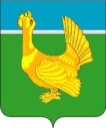 Администрация Верхнекетского районаПОСТАНОВЛЕНИЕВо исполнение Закона Томской области от 11.09.2007 № 188-ОЗ «О наделении органов местного самоуправления государственными полномочиями по обеспечению жилыми помещениями детей-сирот и детей, оставшихся без попечения родителей, а также лиц из их числа», в соответствии с отчетом ООО «Западно-Сибирская оценочная компания» от 02.02.2023 года № 26/2023 «Об оценке рыночной стоимости 1 кв. м. жилой недвижимости на территории Верхнекетского района Томской области, при покупке жилых помещений на первичном и вторичном рынках недвижимости в 2023 году», постановляю: 1. Утвердить норматив средней рыночной стоимости одного квадратного метра общей площади жилья по муниципальному образованию Верхнекетский район Томской области, используемый для расчета и предоставления бюджетам городского, сельских поселений субвенций на осуществление государственных полномочий по обеспечению жильем детей-сирот и детей, оставшихся без попечения родителей, а также лиц из их числа, на 2023 год в размере 53 000, 00 рублей.	2. Опубликовать настоящее постановление в информационном вестнике Верхнекетского района «Территория» и разместить на официальном сайте Администрации Верхнекетского района.3. Настоящее постановление вступает в силу со дня его официального опубликования и распространяет свое действие на правоотношения, возникшие с 01 января 2023 года.4. Контроль за исполнением настоящего постановления возложить на заместителя Главы Верхнекетского района по социальным вопросам. Глава Верхнекетского района                                                                           С.А. АльсевичМ.А. МоряДело-2, УФ-1, УО-2.14 марта 2023 г.р. п. Белый ЯрВерхнекетского района Томской области                № 212Об утверждении норматива средней рыночной стоимости 1 квадратного метра общей площади жилья по муниципальному образованию Верхнекетский район Томской области, используемого для расчета и предоставления бюджетам городского, сельских поселений субвенций на осуществление государственных полномочий по обеспечению жильем детей-сирот и детей, оставшихся без попечения родителей,а также лиц из их числа, на 2023 год